SENATE TO MEET AT 10:30 A.M. TODAY	NO.  71CALENDAROF THESENATEOF THESTATE OF SOUTH CAROLINAREGULAR SESSION BEGINNING TUESDAY, JANUARY 10, 2023_______________THURSDAY, MAY 9, 2024Thursday, May 9, 2024INVITATIONThursday, May 9, 2024 - 8:00 - 10:00 a.m.Members and Staff, Breakfast, 112 Blatt Building, hosted by the ASSOCIATION OF COSMETOLOGY SALON PROFESSIONALS(Accepted-April 22, 2024)UNCONTESTED LOCALTHIRD READING BILLH.	5356--Rep. Gilliam:  A BILL TO AMEND ACT 171 OF 1976, AS AMENDED, RELATING TO FISCAL MATTERS AND THE IMPOSITION OF SCHOOL TAXES FOR LAURENS COUNTY SCHOOL DISTRICTS FIFTY‑FIVE AND FIFTY‑SIX, SO AS TO ELIMINATE AN EQUALIZATION FORMULA AND PROVIDE EACH DISTRICT WITH FISCAL AUTONOMY; AND TO SPECIFY THE MANNER IN WHICH THE EQUALIZATION FORMULA APPLIES TO PREVIOUS TAX YEARS.(Without reference--April 10, 2024)(Read the second time--April 30, 2024)UNCONTESTED LOCALSECOND READING BILLH.	5014--Reps. Caskey, Ballentine, Calhoon, Forrest, Kilmartin, May, McCabe, Ott, Taylor, White and Wooten:  A BILL TO EXTEND THE ONE PERCENT SALES TAX IMPOSED BY ACT 378 OF 2004, AS AMENDED, THE LEXINGTON COUNTY SCHOOL DISTRICT PROPERTY TAX RELIEF ACT, FOR AN ADDITIONAL SEVEN YEARS.(Without reference--April 02, 2024)MOTION PERIODBILL RETURNED FROM THE HOUSE(Senate Amendments Amended)H.	4552--Reps. Pendarvis, Clyburn, Henegan, M.M. Smith, B.L. Cox, Robbins, Brewer, King, Wheeler, Henderson-Myers, Erickson, Stavrinakis, Weeks, Davis, Rivers and Gilliard:  A BILL TO AMEND THE SOUTH CAROLINA CODE OF LAWS BY AMENDING SECTION 31‑12‑30, RELATING TO REDEVELOPMENT OF FEDERAL MILITARY INSTALLATIONS DEFINITIONS, SO AS TO PROVIDE THAT A REDEVELOPMENT PROJECT INCLUDES CERTAIN AFFORDABLE HOUSING PROJECTS.(Returned from the House-April 23, 2024)STATEWIDE THIRD READING BILLSH.	3501--Rep. W. Newton:  A BILL TO AMEND THE SOUTH CAROLINA CODE OF LAWS BY AMENDING SECTION 59‑102‑140, RELATING TO PROHIBITED ACTS OF ATHLETE AGENTS, SO AS TO PROVIDE CERTIFIED ATHLETE AGENTS MAY PAY CERTAIN EXPENSES INCURRED BEFORE THE SIGNING OF AGENCY CONTRACTS BY STUDENT ATHLETES, FAMILY MEMBERS OF STUDENT ATHLETES, AND INDIVIDUALS OR CLASSES OF INDIVIDUALS AUTHORIZED TO RECEIVE SUCH PAYMENTS.(Read the first time--May 3, 2023)(Reported by Committee on Education--April 24, 2024)(Favorable)(Read the second time--May 07, 2024)H.	3865--Reps. Hiott, Collins, Rutherford, Carter and Robbins:  A BILL TO AMEND THE SOUTH CAROLINA CODE OF LAWS BY AMENDING SECTION 17‑5‑130, RELATING TO CORONER QUALIFICATIONS, SO AS TO INCLUDE LICENSED PARAMEDICS WITH AT LEAST THREE YEARS OF EXPERIENCE AS ONE OF THE ADDITIONAL QUALIFICATIONS A CORONER MUST HAVE.(Read the first time--April 6, 2023)(Reported by Committee on Judiciary--April 10, 2024)(Favorable with amendments)(Committee Amendment Adopted--April 25, 2024)(Read the second time--May 08, 2024)H.	4601--Rep. Forrest:  A BILL TO AMEND THE SOUTH CAROLINA CODE OF LAWS BY AMENDING SECTION 56‑5‑4100, RELATING TO PREVENTING ESCAPE OF MATERIALS LOADED ON VEHICLES AND CLEANING THE HIGHWAYS OF ESCAPED SUBSTANCES OR CARGO, SO AS TO INCORPORATE THE PROVISIONS OF SECTION 56‑5‑4110 TO CLARIFY THE EXCEPTIONS FOR TRANSPORTATION OF CERTAIN FARM PRODUCTS AND MATERIALS; AND BY REPEALING SECTION 56‑5‑4110 RELATING TO THE REQUIREMENTS THAT LOADS AND COVERS MUST BE FIRMLY ATTACHED.(Read the first time--March 27, 2024)(Reported by Committee on Transportation--April 17, 2024)(Favorable)(Amended--May 01, 2024)(Read the second time--May 08, 2024)H.	3424--Reps. T. Moore, Carter, McCravy, Lawson, Beach, Pope, Nutt, Oremus, Vaughan, Long, Haddon, Burns, Chumley, Kilmartin, Cromer, O'Neal, Yow, Gilliam, W. Newton, Guest, Schuessler, Moss, Magnuson, Harris, Pace, Brittain, Bailey, Robbins, Sessions, Ligon, Felder, B.L. Cox, Guffey, Bradley, Murphy, Brewer, Connell, Hiott, Mitchell, Hager, Erickson, B.J. Cox, Blackwell, Wooten, Ballentine, Hyde, Wheeler, Calhoon, M.M. Smith, Davis, B. Newton, Elliott, Forrest, Willis, Hixon, Taylor, J.E. Johnson, Chapman and Ott:  A BILL TO AMEND THE SOUTH CAROLINA CODE OF LAWS BY ADDING SECTION 39-5-190 SO AS TO PROVIDE DEFINITIONS, TO PROVIDE THAT IT IS UNLAWFUL FOR AN OPERATOR TO MAKE A PORNOGRAPHIC WEBSITE AVAILABLE TO PERSONS UNDER THE AGE OF EIGHTEEN, TO PROVIDE THAT THE ATTORNEY GENERAL SHALL CREATE CERTAIN PROCEDURES, AND TO PROVIDE FOR A PRIVATE RIGHT OF ACTION.(Read the first time--February 1, 2024)(Reported by Committee on Labor, Commerce and Industry--April 23, 2024)(Favorable with amendments)(Committee Amendment Adopted--May 01, 2024)(Amended--May 01, 2024)(Read the second time--May 08, 2024)(Ayes 43, Nays 0--May 8, 2024)H.	5245--Reps. G.M. Smith, Erickson, Bradley and Weeks:  A BILL TO AMEND THE SOUTH CAROLINA CODE OF LAWS BY AMENDING SECTION 59-40-50, RELATING TO CHARTER SCHOOL ADMISSIONS, SO AS TO PROVIDE CHARTER SCHOOLS MAY GIVE ENROLLMENT PREFERENCE TO CHILDREN OF ACTIVE DUTY MILITARY SERVICEMEMBERS IN THIS STATE IF THEIR ENROLLMENT DOES NOT CONSTITUTE MORE THAN TWENTY PERCENT OF THE OVERALL ENROLLMENT, AND TO REVISE EXISTING ENROLLMENT PREFERENCE PROVISIONS.(Read the first time--April 2, 2024)(Reported by Committee on Education--April 24, 2024)(Favorable with amendments)(Committee Amendment Adopted--May 08, 2024)(Read the second time--May 08, 2024)H.	4189--Rep. Sandifer:  A BILL TO AMEND THE SOUTH CAROLINA CODE OF LAWS BY AMENDING SECTION 38‑90‑10, RELATING TO DEFINITIONS, SO AS TO INCLUDE REFERENCES TO FOREIGN CAPTIVE INSURANCE COMPANIES; BY AMENDING SECTION 38‑90‑20, RELATING TO LICENSING AND FEES, SO AS TO AMEND MEETING REQUIREMENTS, REMOVE A CERTIFICATION FEE AND OUTLINE HOW TO MAKE PROPER PAYMENTS TO THE DEPARTMENT; BY AMENDING SECTION 38‑90‑40, RELATING TO CAPITALIZATION REQUIREMENTS, SO AS TO GIVE DISCRETION TO THE DIRECTOR; BY AMENDING SECTION 38‑90‑60, RELATING TO INCORPORATION OPTIONS AND REQUIREMENTS, SO AS TO INCLUDE FOREIGN CAPTIVE INSURANCE COMPANIES; BY AMENDING SECTION 38‑90‑70, RELATING TO REPORTS, SO AS TO CHANGE A DEADLINE AND INCLUDE REFERENCES TO FOREIGN CAPTIVE INSURANCE COMPANIES; BY AMENDING SECTION 38‑90‑75, RELATING TO DISCOUNTING OF LOSS AND LOSS ADJUSTMENT EXPENSE RESERVES, SO AS TO ALLOW A SPONSORED CAPTIVE INSURANCE COMPANY TO FILE ONE ACTUARIAL OPINION; BY AMENDING SECTION 38‑90‑80, RELATING TO INSPECTIONS AND EXAMINATIONS, SO AS TO MAKE THE EXAMINATION OF SOME CAPTIVE INSURANCE COMPANIES OPTIONAL AND TO INCLUDE REFERENCES TO FOREIGN CAPTIVE INSURANCE COMPANIES; BY AMENDING SECTION 38‑90‑140, RELATING TO TAX PAYMENTS, SO AS TO AMEND REQUIRED TAX PAYMENTS FOR A SPONSORED CAPTIVE INSURANCE COMPANY; BY AMENDING SECTION 38‑90‑165, RELATING TO DECLARATION OF INACTIVITY, SO AS TO ALLOW FOR THE SUBMISSION OF A WRITTEN APPROVAL; BY AMENDING SECTION 38‑90‑175, RELATING TO THE CAPTIVE INSURANCE REGULATORY AND SUPERVISION FUND, SO AS TO CHANGE THE ALLOWED TRANSFER OF COLLECTED TAXES FROM TWENTY PERCENT TO FORTY PERCENT; AND BY AMENDING 38‑90‑215, RELATING TO PROTECTED CELLS, SO AS TO REMOVE LICENSING REQUIREMENTS.(Read the first time--April 2, 2024)(Reported by Committee on Banking and Insurance--April 25, 2024)(Favorable with amendments)(Committee Amendment Adopted--May 08, 2024)(Read the second time--May 08, 2024)H.	4869--Reps. Sandifer, Hardee, Ligon and Jefferson:  A BILL TO AMEND THE SOUTH CAROLINA CODE OF LAWS BY AMENDING SECTION 38‑3‑150, RELATING TO THE AUTHORITY OF THE DIRECTOR OF THE DEPARTMENT OF INSURANCE OR HIS DESIGNEES TO CONDUCT EXAMINATIONS, INVESTIGATIONS, AND HEARINGS, SO AS TO PROVIDE FOR THE CONFIDENTIALITY OF SUCH INVESTIGATIONS; BY AMENDING SECTION 38‑9‑200, RELATING TO CONDITIONS FOR ALLOWING REINSURANCE CREDITS, SO AS TO REVISE CERTAIN CONDITIONS; BY AMENDING SECTION 38‑13‑10, RELATING TO INSURER EXAMINATIONS, SO AS TO PROVIDE SUCH EXAMINATIONS ARE FINANCIAL EXAMINATIONS, TO APPLY THE PROVISIONS TO HEALTH MAINTENANCE ORGANIZATIONS AND OTHER LICENSEES OF THE DEPARTMENT, TO PROVIDE MARKET CONDUCT EXAMINATIONS, AND TO REMOVE OBSOLETE PROVISIONS, AMONG OTHER THINGS; BY AMENDING SECTION 38‑13‑70, RELATING TO INVESTIGATIONS OF ALLEGED VIOLATIONS, SO AS TO PROVIDE THE DIRECTOR OR HIS DESIGNEES MAY CONDUCT INVESTIGATIONS, TO PROVIDE FOR THE CONFIDENTIALITY OF INVESTIGATIONS, AND TO PROVIDE FINAL ORDERS DISCIPLINING LICENSEES ARE PUBLIC INFORMATION, AMONG OTHER THINGS; AND BY AMENDING SECTION 38‑57‑130, RELATING TO INSURANCE TRADE PRACTICES, SO AS TO PROVIDE REVISED EXEMPTIONS FROM PROVISIONS PROHIBITING MISREPRESENTATIONS, SPECIAL INDUCEMENTS, AND REBATES IN INSURANCE CONTRACTS.(Read the first time--February 7, 2024)(Reported by Committee on Banking and Insurance--April 25, 2024)(Favorable)(Amended--May 08, 2024)(Read the second time--May 08, 2024)(Ayes 44, Nays 0--May 8, 2024)H.	3278--Reps. West, Ligon and Sandifer:  A BILL TO AMEND THE SOUTH CAROLINA CODE OF LAWS BY AMENDING SECTIONS 40‑60‑30, 40‑60‑31, AND 40‑60‑33, ALL RELATING TO REAL ESTATE APPRAISER LICENSURE REQUIREMENTS, SO AS TO MODIFY EXEMPTIONS, REVISE AND PROVIDE EDUCATION REQUIREMENTS AND ACCEPTABLE EQUIVALENCIES FOR APPRENTICE APPRAISERS; AND TO REVISE REQUIREMENTS AND QUALIFICATIONS FOR LICENSED MASS APPRAISERS; BY AMENDING SECTION 40‑60‑34, RELATING TO REQUIREMENTS RELATING TO APPRENTICE APPRAISERS AND APPRAISERS SUPERVISING APPRENTICES, SO AS TO REVISE REQUIREMENTS; BY AMENDING SECTION 40‑60‑35, RELATING TO CONTINUING EDUCATION REQUIREMENTS, SO AS TO IMPOSE REPORTING REQUIREMENTS UPON LICENSEES; BY ADDING SECTION 40‑60‑36 SO AS TO IMPOSE REPORTING REQUIREMENTS UPON PROVIDERS; BY AMENDING SECTION 40‑60‑37, RELATING TO RECIPROCAL APPLICATIONS FROM APPRAISERS FROM OTHER JURISDICTIONS, SO AS TO MAKE A TECHNICAL CORRECTION; BY AMENDING SECTION 40‑60‑40, RELATING TO REQUIRED APPRAISER CONTACT INFORMATION, SO AS TO INCLUDE EMAIL ADDRESSES OF LICENSEES; BY AMENDING SECTION 40‑60‑320, RELATING TO DEFINITIONS, SO AS TO REVISE THE DEFINITION OF APPRAISAL PANEL; BY AMENDING SECTION 40‑60‑330, RELATING TO REGISTRATION REQUIREMENTS, SO AS TO REVISE REQUIREMENTS CONCERNING CERTAIN FINANCIAL INFORMATION; BY AMENDING SECTION 40‑60‑360, RELATING TO PROMULGATION OF REGULATIONS, SO AS TO SPECIFY REQUIRED REGULATIONS; BY AMENDING SECTION 40‑60‑420, RELATING TO RECORD‑KEEPING REQUIREMENTS FOR REGISTRATION RENEWAL, SO AS TO REVISE REQUIREMENTS CONCERNING RECORDS THAT APPRAISAL MANAGEMENT COMPANIES MUST PROVIDE; AND BY AMENDING SECTION 40‑60‑450, 




RELATING TO COMPENSATION, SO AS TO CLARIFY THE APPLICABLE GOVERNING FEDERAL REGULATIONS.(Read the first time--February 7, 2024)(Reported by Committee on Labor, Commerce and Industry--April 30, 2024)(Favorable)(Read the second time--May 08, 2024)(Ayes 44, Nays--May 8, 2024)H.	5246--Reps. Wetmore, Brittain, M.M. Smith, Stavrinakis, Hartnett, Leber, Gilliard, Bustos, Pendarvis, Jefferson, Landing and Garvin:  A BILL TO AMEND THE SOUTH CAROLINA CODE OF LAWS BY ADDING SECTION 1-1-612 SO AS TO PROVIDE THAT THE BLACK SKIMMER IS THE OFFICIAL SEABIRD OF THE STATE.(Read the first time--April 25, 2024)(Polled by Committee on Family and Veterans’ Services--April 30, 2024)(Favorable)(Amended--May 08, 2024)(Read the second time--May 08, 2024)(Ayes 45, Nays 0--May 8, 2024)H.	3313--Rep. Jordan:  A BILL TO AMEND THE SOUTH CAROLINA CODE OF LAWS BY AMENDING SECTION 30‑5‑10, RELATING TO THE PERFORMANCE OF THE DUTIES OF A REGISTER OF DEEDS, SO AS TO ADD FLORENCE COUNTY TO THE COUNTIES EXEMPT FROM THE REQUIREMENT THAT THESE DUTIES BE PERFORMED BY THE CLERK OF COURT; AND BY AMENDING SECTION 30‑5‑12, RELATING TO THE APPOINTMENT OF THE REGISTER OF DEEDS FOR CERTAIN COUNTIES, SO AS TO ADD FLORENCE COUNTY TO THE COUNTIES WHERE THE GOVERNING BODY OF THE COUNTY APPOINTS THE REGISTER OF DEEDS.(Read the first time--April 27, 2023)(Reported by Committee on Judiciary--May 01, 2024)(Favorable)(Read the second time--May 08, 2024)(Ayes 44, Nays 0--May 8, 2024)H.	3734--Reps. B. Newton, Cobb-Hunter and Felder:  A BILL TO AMEND THE SOUTH CAROLINA CODE OF LAWS BY AMENDING SECTION 5‑15‑10, RELATING TO THE CONDUCT OF MUNICIPAL PRIMARY, GENERAL, AND SPECIAL ELECTIONS, SO AS TO REQUIRE THAT ALL SUCH MUNICIPAL ELECTIONS BE CONDUCTED USING THE VOTING SYSTEM APPROVED AND ADOPTED BY THE STATE ELECTION COMMISSION; BY AMENDING SECTION 5‑15‑40, RELATING TO TERMS OF OFFICE OF MAYOR AND COUNCILMEN, SO AS TO PROVIDE THAT THE TERMS OF THE MAYOR AND COUNCILMEN COMMENCE THE MONDAY FOLLOWING CERTIFICATION OF THE ELECTION RESULTS; BY AMENDING SECTION 5‑15‑50, RELATING TO ESTABLISHMENT OF MUNICIPAL WARD LINES AND TIME FOR MUNICIPAL GENERAL AND SPECIAL ELECTIONS, SO AS TO, AMONG OTHER THINGS, REQUIRE THAT MUNICIPAL GENERAL ELECTIONS BE HELD ON ONE OF CERTAIN ENUMERATED DATES, PROHIBIT THE TERMS OF INCUMBENT COUNCIL MEMBERS FROM BEING EXTENDED WHEN A NEW TIME FOR MUNICIPAL GENERAL ELECTIONS IS ESTABLISHED, AND REQUIRE MUNICIPAL SPECIAL ELECTIONS SCHEDULED TO OCCUR WITHIN CERTAIN TIME FRAMES OF THE MUNICIPALITY’S GENERAL ELECTION TO BE HELD AT THE SAME TIME AS THE GENERAL ELECTION; BY AMENDING SECTION 5‑15‑100, RELATING TO FUNCTIONS, POWERS, AND DUTIES OF MUNICIPAL ELECTION COMMISSIONS, SO AS TO EXTEND THE TIME FRAME BY WHICH A MUNICIPAL ELECTION COMMISSION MUST MEET AND DECLARE THE RESULTS FOLLOWING AN ELECTION; BY AMENDING SECTION 5‑15‑120, RELATING TO VOTE COUNTING IN MUNICIPAL ELECTIONS, SO AS TO CHANGE THE TIME WHEN NEWLY ELECTED OFFICERS MAY BE QUALIFIED AND THEIR TERMS COMMENCE TO THE MONDAY AFTER CERTIFICATION OF THE ELECTION RESULTS; AND BY AMENDING SECTION 5‑15‑145, RELATING TO TRANSFER OF AUTHORITY TO CONDUCT MUNICIPAL ELECTIONS TO COUNTY ELECTION COMMISSIONS, SO AS TO REQUIRE COUNTY ELECTION COMMISSIONS TO CONDUCT MUNICIPAL ELECTIONS FOR MUNICIPALITIES THAT ELECT TO TRANSFER AUTHORITY.(Read the first time--April 27, 2023)(Reported by Committee on Judiciary--May 01, 2024)(Favorable with amendments)(Amendment proposed--May 08, 2024)(Document No. SFGF-3734.BC0033S)(Read the second time--May 08, 2024)H.	3748--Reps. Caskey, Wooten, Wetmore, Hartnett, Erickson, W. Newton, Pope, Robbins, Mitchell and Yow:  A BILL TO AMEND THE SOUTH CAROLINA CODE OF LAWS BY AMENDING SECTION 16-11-680, RELATING TO THE UNLAWFUL ALTERATION OR REMOVAL OF BOUNDARY LANDMARKS, SO AS TO CLARIFY THAT THE SECTION PROHIBITS MOVING, ALTERING, DESTROYING, OR REMOVING GEODETIC CONTROL MONUMENTS OR CERTAIN LAND SURVEYING MONUMENTS, TO UPDATE THE PENALTIES FOR VIOLATIONS OF THIS SECTION, AND TO DEFINE NECESSARY TERMS.(Read the first time--March 27, 2024)(Reported by Committee on Judiciary--May 01, 2024)(Favorable with amendments)(Committee Amendment Adopted--May 07, 2024)(Amended--May 08, 2024)(Read the second time--May 08, 2024)(Ayes 44, Nays 0--May 8, 2024)H.	3934--Rep. Hixon:  A BILL TO AMEND THE SOUTH CAROLINA CODE OF LAWS BY AMENDING SECTION 6‑29‑1625, RELATING TO FEDERAL DEFENSE FACILITIES DEFINITIONS, SO AS TO ADD FORT GORDON TO THE DEFINITION OF “FEDERAL MILITARY INSTALLATIONS”.(Read the first time--May 9, 2023)(Reported by Committee on Judiciary--May 01, 2024)(Favorable with amendments)(Committee Amendment Adopted--May 08, 2024)(Read the second time--May 08, 2024)(Ayes 44, Nays 0--May 8, 2024)H.	4187--Reps. J.E. Johnson, W. Newton, Robbins, Haddon, Mitchell, Yow, Chapman, Gagnon, Ligon, O'Neal, B. Newton, Sessions, Felder, Blackwell, Oremus and Long:  A BILL TO AMEND THE SOUTH CAROLINA CODE OF LAWS BY AMENDING SECTION 16‑13‑135, RELATING TO THE OFFENSE OF RETAIL THEFT AND ASSOCIATED PENALTIES, SO AS TO DEFINE NECESSARY TERMS, TO REVISE THE PREVIOUS OFFENSE OF RETAIL THEFT TO CREATE THE OFFENSES OF FELONY ORGANIZED RETAIL CRIME AND FELONY ORGANIZED RETAIL CRIME OF AN AGGRAVATED NATURE, AND TO PROVIDE GRADUATED PENALTIES FOR THE OFFENSES.(Read the first time--April 10, 2024)(Reported by Committee on Judiciary--May 01, 2024)(Favorable with amendments)(Committee Amendment Adopted--May 07, 2024)(Amended--May 07, 2024)(Read the second time--May 08, 2024)H.	4234--Reps. W. Newton, Bernstein and Mitchell:  A BILL TO AMEND THE SOUTH CAROLINA CODE OF LAWS BY AMENDING SECTION 62‑5‑101, RELATING TO DEFINITIONS, SO AS TO REVISE THE DEFINITION OF “SUPPORTS AND ASSISTANCE”; BY AMENDING SECTION 62‑5‑103, RELATING TO FACILITY OF PAYMENT OR DELIVERY, SO AS TO CLARIFY THE NATURE OF THE FIFTEEN THOUSAND DOLLAR THRESHOLD; BY AMENDING SECTION 62‑5‑106, RELATING TO DUTIES OF GUARDIANS AD LITEM, SO AS TO INCREASE THE LENGTH OF TIME THE GUARDIAN AD LITEM HAS TO SUBMIT HIS REPORT PRIOR TO THE HEARING; BY AMENDING SECTION 62‑5‑108, RELATING TO EMERGENCY AND TEMPORARY ORDERS AND HEARINGS, SO AS TO CLARIFY CERTAIN ASPECTS OF THE PROCESS; BY AMENDING SECTIONS 62‑5‑303, 62‑5‑303A, 62‑5‑303B, 62‑5‑303C, AND 62‑5‑303D, ALL RELATING TO THE PROCEDURE FOR COURT APPOINTMENT OF A GUARDIAN, SO AS TO CLARIFY CERTAIN ASPECTS OF THE PROCESS; BY AMENDING SECTION 62‑5‑307, RELATING TO INFORMAL REQUESTS FOR RELIEF, SO AS TO CLARIFY THE WARD’S ABILITY TO SUBMIT CERTAIN REQUESTS TO THE COURT; BY AMENDING SECTION 62‑5‑401, RELATING TO VENUES, SO AS TO CLARIFY, AMONG OTHER THINGS, THAT, IN THE CASE OF MINOR CONSERVATORSHIPS, PROPER VENUE IS THE COUNTY IN WHICH THE MINOR RESIDES OR OWNS PROPERTY; BY AMENDING SECTION 62‑5‑403A, RELATING TO SERVICE OF SUMMONS AND PETITIONS, SO AS TO INCLUDE CERTAIN OTHER AFFIDAVITS AND REPORTS AMONG THOSE THAT MUST BE FILED WITH THE PETITION; BY AMENDING SECTION 62‑5‑403B, RELATING TO THE APPOINTMENT OF COUNSEL AND GUARDIANS, SO AS TO APPOINT NURSE PRACTITIONERS, PHYSICIAN ASSISTANTS, NURSES, AND PSYCHOLOGISTS TO SERVE AS EXAMINERS UNDER CERTAIN CIRCUMSTANCES; BY AMENDING SECTION 62‑5‑403C, RELATING TO HEARINGS AND WAIVERS, SO AS TO REVISE, AMONG OTHER THINGS, CERTAIN PROCEDURES IF NO PARTY REQUESTS A HEARING OR IF THE ALLEGED INCAPACITATED INDIVIDUAL WAIVES HIS RIGHT TO A HEARING; BY AMENDING SECTION 62‑5‑405, RELATING TO PROTECTIVE ARRANGEMENTS, SO AS TO REVISE CERTAIN ACTS THAT MAY BE PERFORMED BY CONSERVATORS AND SPECIAL CONSERVATORS; BY AMENDING SECTION 62‑5‑422, RELATING TO POWERS OF CONSERVATORS IN ADMINISTRATION, SO AS TO MAKE CONFORMING CHANGES REGARDING THE PAYMENT OF CERTAIN FEES; BY AMENDING SECTION 62‑5‑426, RELATING TO CLAIMS AGAINST PROTECTED PERSONS, SO AS TO REQUIRE, AMONG OTHER THINGS, THAT THE CLAIMANT ALSO MUST FILE A WRITTEN STATEMENT OF THE CLAIM WITH THE PROBATE COURT IN WHICH THE CONSERVATORSHIP IS UNDER ADMINISTRATION; BY AMENDING SECTION 62‑5‑428, RELATING TO ACTIONS FOR REQUESTS SUBSEQUENT TO THE APPOINTMENT, SO AS TO, AMONG OTHER THINGS, REVISE CERTAIN ACTIONS THAT THE COURT MAY TAKE AFTER THE TIME FOR RESPONSE TO THE PETITION HAS ELAPSED TO ALL PARTIES SERVED; BY AMENDING SECTION 62‑5‑433, RELATING TO DEFINITIONS AND PROCEDURES FOR SETTLEMENT OF CLAIMS IN FAVOR OF OR AGAINST MINORS OR INCAPACITATED PERSONS, SO AS TO, AMONG OTHER THINGS, DEFINE “GUARDIAN AD LITEM”; BY AMENDING SECTION 62‑5‑715, RELATING TO CONFIRMATIONS OF GUARDIANSHIPS OR CONSERVATORSHIPS TRANSFERRED FROM OTHER STATES, SO AS TO ALLOW THE COURT MORE DISCRETION AS TO THE TYPE OF DOCUMENTS IT MAY REQUIRE IN THE TRANSFER OF A GUARDIANSHIP OR CONSERVATORSHIP FROM ANOTHER JURISDICTION; AND BY AMENDING SECTION 62‑5‑716, RELATING TO THE REGISTRATION OF ORDERS FROM ANOTHER STATE, SO AS TO, AMONG OTHER THINGS, ACKNOWLEDGE THAT IN CERTAIN OTHER JURISDICTIONS, A GUARDIAN MAY ALSO HOLD THE SAME POWERS AS A CONSERVATOR.(Read the first time--March 26, 2024)(Reported by Committee on Judiciary--May 01, 2024)(Favorable with amendments)(Committee Amendment Adopted--May 07, 2024)(Amended--May 08, 2024)(Read the second time--May 08, 2024)(Ayes 44, Nays 0--May 8, 2024)H.	4248--Reps. Rose and Robbins:  A BILL TO AMEND THE SOUTH CAROLINA CODE OF LAWS BY AMENDING SECTION 61‑4‑50, RELATING TO THE SALE OF BEER, ALE, PORTER, OR WINE TO UNDERAGED PERSONS, SO AS TO PROVIDE FOR A CONDITIONAL DISCHARGE; AND BY AMENDING SECTION 61‑6‑4080, RELATING TO THE SALE OF ALCOHOLIC LIQUORS TO AN UNDERAGED PERSON, SO AS TO PROVIDE FOR A CONDITIONAL DISCHARGE.(Read the first time--April 10, 2024)(Reported by Committee on Judiciary--May 01, 2024)(Favorable)(Amended--May 08, 2024)(Read the second time--May 08, 2024)(Ayes 33, Nays 11--May 8, 2024)H.	4304--Reps. Connell, Mitchell, Yow, Murphy, Elliott, Robbins, Collins, Pope and B. Newton:  A BILL TO AMEND THE SOUTH CAROLINA CODE OF LAWS BY ADDING SECTION 15‑75‑30 SO AS TO PERMIT PARENTAL AND FILIAL CONSORTIUM CLAIMS.(Read the first time--April 2, 2024)(Reported by Committee on Judiciary--May 01, 2024)(Favorable with amendments)(Committee Amendment Adopted--May 08, 2024)(Read the second time--May 08, 2024)(Ayes 23, Nays 21--May 8, 2024)H.	4563--Reps. Bernstein, J.L. Johnson and Clyburn:  A BILL TO AMEND THE SOUTH CAROLINA CODE OF LAWS BY ADDING SECTION 6-11-345 SO AS TO CLARIFY THE POWER OF SPECIAL PURPOSE DISTRICTS TO OWN, ACQUIRE, PURCHASE, HOLD, USE, LEASE, CONVEY, SELL, TRANSFER, OR OTHERWISE DISPOSE OF PROPERTY IN FURTHERANCE OF CERTAIN FUNCTIONS, TO PROVIDE THESE POWERS ARE IN ADDITION TO POWERS AND AUTHORIZATIONS PREVIOUSLY VESTED IN SUCH DISTRICTS, AND DEFINE NECESSARY TERMINOLOGY.(Read the first time--March 26, 2024)(Reported by Committee on Judiciary--May 01, 2024)(Favorable)(Amended--May 08, 2024)(Read the second time--May 08, 2024)(Ayes 44, Nays 0--May 8, 2024)H.	4611--Reps. Hixon, Pope, Chapman, Taylor, Hardee, Brewer, Robbins, Gatch and Forrest:  A BILL TO AMEND THE SOUTH CAROLINA CODE OF LAWS BY ADDING SECTION 50-11-785 SO AS TO PROHIBIT THE UNLAWFUL REMOVAL OR DESTRUCTION OF ELECTRONIC COLLARS OR OTHER ELECTRONIC






DEVICES PLACED ON DOGS BY THEIR OWNERS AND TO PROVIDE PENALTIES.(Read the first time--March 12, 2024)(Reported by Committee on Fish, Game and Forestry--May 01, 2024)(Favorable with amendments)(Committee Amendment Adopted--May 08, 2024)(Read the second time--May 08, 2024)(Ayes 44, Nays 0--May 8, 2024)H.	4617--Reps. Hixon, Davis, M.M. Smith, Bannister, Pope, Wooten, Haddon, Brewer, Burns, Thayer, Kirby, Oremus, Hager, Hyde, Sessions, Carter, McDaniel, Magnuson, Hayes, W. Newton, Bauer, Trantham, J.L. Johnson, Henegan, Guffey, Chapman, Leber, Kilmartin, Robbins, Felder, Jefferson, Caskey, Ligon and Vaughan:  A BILL TO AMEND THE SOUTH CAROLINA CODE OF LAWS BY AMENDING SECTION 44‑53‑230, RELATING TO SCHEDULE III CONTROLLED SUBSTANCES, SO AS TO ADD XYLAZINE AS A SCHEDULE III CONTROLLED SUBSTANCE, WITH EXCEPTIONS; AND BY ADDING SECTION 44‑53‑372 SO AS TO PROHIBIT THE PRODUCTION, MANUFACTURE, DISTRIBUTION, OR POSSESSION OF XYLAZINE, WITH EXCEPTIONS, AND TO ESTABLISH ASSOCIATED CRIMINAL PENALTIES.(Read the first time--January 16, 2024)(Reported by Committee on Judiciary--May 01, 2024)(Favorable with amendments)(Committee Amendment Adopted--May 08, 2024)(Read the second time--May 08, 2024)(Ayes 44, Nays 0--May 8, 2024)H.	4754--Reps. Sandifer and Ligon:  A BILL TO AMEND THE SOUTH CAROLINA CODE OF LAWS BY ADDING ARTICLE 9 TO CHAPTER 57, TITLE 40 SO AS TO OUTLINE REQUIREMENTS FOR PROVIDERS OF PRELICENSING AND CONTINUING EDUCATION COURSES FOR REAL ESTATE BROKERS, BROKERS‑IN‑CHARGE, ASSOCIATES, AND PROPERTY MANAGERS; BY ADDING SECTION 40‑57‑725 SO AS TO ESTABLISH ADMINISTRATIVE CITATIONS AND PENALTIES AND APPEALS; AND BY AMENDING CHAPTER 57, TITLE 40, RELATING TO REAL ESTATE BROKERS, BROKERS‑IN‑CHARGE, ASSOCIATES, AND PROPERTY MANAGERS, SO AS TO, AMONG OTHER THINGS, DEFINE TERMS, MAKE CONFORMING CHANGES, DEFINE THE USE OF APPLICATION FEES, OUTLINE THE PROCEDURE FOR A LICENSE CLASSIFICATION CHANGE, ALLOW FOR RECIPROCAL AGREEMENTS WITH OTHER JURISDICTIONS, PROHIBIT BAD FAITH AGREEMENTS, REDUCE THE AMOUNT OF REQUIRED CLASSROOM INSTRUCTION FOR BROKERS‑IN‑CHARGE, PROHIBIT ENGAGING IN, REPRESENTING OTHERS IN, OR ASSISTING OTHERS IN THE PRACTICE OF WHOLESALING, REGULATE TEAM MARKETING, AND ADDRESS LICENSING AFTER REVOCATION.(Read the first time--March 7, 2024)(Reported by Committee on Labor, Commerce and Industry--May 01, 2024)(Favorable with amendments)(Read the second time--May 08, 2024)H.	4817--Reps. West and G.M. Smith:  A BILL TO AMEND THE SOUTH CAROLINA CODE OF LAWS BY AMENDING SECTION 16‑17‑500, RELATING TO THE SALE OR PURCHASE OF TOBACCO PRODUCTS TO MINORS WITHOUT PROOF OF AGE AND THE LOCATION OF VENDING MACHINES, SO AS TO INCLUDE ALTERNATIVE NICOTINE PRODUCTS AND TO REQUIRE INDIVIDUALS SEEKING TO PURCHASE TOBACCO PRODUCTS OR ALTERNATIVE NICOTINE PRODUCTS TO PRESENT PROOF OF AGE UPON DEMAND, AND TO ALLOW THE PURCHASE OF TOBACCO PRODUCTS AND ALTERNATIVE NICOTINE PRODUCTS FROM VENDING MACHINES IN CERTAIN ESTABLISHMENTS.(Read the first time--March 13, 2024)(Reported by Committee on Judiciary--May 01, 2024)(Favorable)(Read the second time--May 08, 2024)(Ayes 44, Nays 0--May 8, 2024)H.	4820--Reps. Forrest, Hixon, Hayes, Chumley, Burns, Haddon, Magnuson, Chapman, McDaniel and Gibson:  A BILL TO AMEND THE SOUTH CAROLINA CODE OF LAWS BY AMENDING SECTION 50-11-580, RELATING TO THE SEASON FOR HUNTING AND TAKING MALE WILD TURKEYS, BAG LIMITS, TAKING FEMALE WILD TURKEYS, AND ANNUAL REPORTING, SO AS TO ADJUST THE HUNTING AND LIMIT FOR TAKING MALE WILD TURKEYS; AND TO PROVIDE A SUNSET PROVISION.(Read the first time--March 27, 2024)(Reported by Committee on Fish, Game and Forestry--May 01, 2024)(Favorable with amendments)(Committee Amendment Withdrawn--May 08, 2024)(Amended--May 08, 2024)(Read the second time--May 08, 2024)H.	4825--Reps. Hewitt, Murphy, W. Newton, Brewer, Gatch, Robbins, Kirby, Mitchell, Crawford, Yow, Bailey, Pope, Guest, Hartnett, West, Oremus, Leber, Williams, Jefferson, Gilliard, Schuessler, Landing, Bustos, Calhoon, Gilliam, Gibson, M.M. Smith, B. Newton and Anderson:  A BILL TO AMEND THE SOUTH CAROLINA CODE OF LAWS BY AMENDING SECTION 16‑3‑910, RELATING TO OFFENSES INVOLVING KIDNAPPING, SO AS TO INCLUDE UNLAWFULLY LURING ANOTHER PERSON, TO PROVIDE FOR A SENTENCING ENHANCEMENT WHEN THE VICTIM IS A MINOR, TO SPECIFICALLY PROVIDE FOR PUNISHMENT FOR ATTEMPTED KIDNAPPING OFFENSES, AND TO DEFINE THE TERM “MINOR”.(Read the first time--January 31, 2024)(Reported by Committee on Judiciary--May 01, 2024)(Favorable with amendments)(Committee Amendment Adopted--May 08, 2024)(Read the second time--May 08, 2024)(Ayes 44, Nays 0--May 8, 2024)H.	4867--Reps. Lawson, Hayes, G.M. Smith, Moss, Hiott, Blackwell, B.L. Cox, Caskey, M.M. Smith, Hart, Sandifer, J.E. Johnson, Brittain and Bauer:  A BILL TO AMEND THE SOUTH CAROLINA CODE OF LAWS BY ADDING SECTION 23-23-45 SO AS TO REQUIRE ALL 911 TELECOMMUNICATORS WHO PROVIDE DISPATCH FOR EMERGENCY MEDICAL CONDITIONS TO BE TRAINED IN HIGH-QUALITY TELECOMMUNICATOR CARDIOPULMONARY RESUSCITATION (T-CPR).(Read the first time--April 2, 2024)(Reported by Committee on Judiciary--May 01, 2024)(Favorable with amendments)(Committee Amendment Adopted--May 08, 2024)(Read the second time--May 08, 2024)(Ayes 44, Nays 0--May 8, 2024)H.	5042--Reps. B.L. Cox, J.L. Johnson, Murphy, Sessions, Cobb-Hunter, Kirby, Brewer, Garvin, Henegan, M.M. Smith, Jefferson, Rivers, McDaniel, Davis, Haddon, King, Gilliard, Stavrinakis, Bauer, West, Wetmore, T. Moore, Thigpen, Chapman, Schuessler, Pope, Guffey, Dillard, W. Jones, Pendarvis, G.M. Smith, Weeks, Wheeler, Williams, S. Jones, J. Moore, O'Neal, B. Newton, Neese, Lawson, Atkinson, Hayes, W. Newton, Bannister, Caskey, Hyde, J.E. Johnson, Hiott, Brittain, Hartnett, Mitchell, Yow, Gagnon, Carter, Guest, Gatch, Crawford, Ott, Rutherford, Leber, Hixon, Herbkersman, Anderson, Bailey, Elliott, Gilliam, Calhoon, Wooten, Forrest, Pedalino, Jordan, Bustos, Bamberg, Bernstein, Clyburn, Hosey, Henderson-Myers, Howard, Vaughan, Beach, Erickson and Bradley:  A BILL TO AMEND THE SOUTH CAROLINA CODE OF LAWS BY ADDING SECTION 10-1-185 SO AS TO ESTABLISH ON THE GROUNDS OF THE STATE HOUSE A ROBERT SMALLS MONUMENT, CREATE A COMMISSION TO DETERMINE THE DESIGN AND LOCATION OF THE MONUMENT, PROVIDE FOR THE







MEMBERSHIP OF THE COMMISSION, AND SUNSET THE COMMISSION AT A DATE CERTAIN.(Read the first time--March 26, 2024)(Polled by Committee on Operations and Management--May 02, 2024)(Favorable)(Amended--May 08, 2024)(Read the second time--May 08, 2024)(Ayes 44, Nays 0--May 8, 2024)H.	5154--Reps. West and Sandifer:  A BILL TO AMEND THE SOUTH CAROLINA CODE OF LAWS BY AMENDING SECTION 58‑5‑1030, RELATING TO CIVIL PENALTIES, SO AS TO PROVIDE A GAS UTILITY WHICH VIOLATES SECTION 58-5-1020 OR A REGULATION UNDER ARTICLE 9 OF CHAPTER 5, TITLE 58 IS SUBJECT TO A CIVIL PENALTY NOT MORE THAN THE CIVIL PENALTY PROVIDED BY 49 U.S.C. SECTION 60122 AND 49 C.F.R. 190.233.(Read the first time--April 2, 2024)(Polled by Committee on Judiciary--May 07, 2024)(Favorable)(Read the second time--May 08, 2024)(Ayes 44, Nays 0--May 8, 2024)H.	5458--Regulations and Administrative Procedures Committee:  A JOINT RESOLUTION TO APPROVE REGULATIONS OF THE DEPARTMENT OF HEALTH AND ENVIRONMENTAL CONTROL, RELATING TO STANDARDS FOR LICENSING AMBULATORY SURGICAL FACILITIES, DESIGNATED AS REGULATION DOCUMENT NUMBER 5264, PURSUANT TO THE PROVISIONS OF ARTICLE 1, CHAPTER 23, TITLE 1 OF THE SOUTH CAROLINA CODE OF LAWS.(Read the first time--May 7, 2024)(Recalled from Committee on Medical Affairs--May 07, 2024)(Read the second time--May 08, 2024)(Ayes 44, Nays 0--May 8, 2024)H.	5459--Regulations and Administrative Procedures Committee:  A JOINT RESOLUTION TO APPROVE REGULATIONS OF THE DEPARTMENT OF HEALTH AND ENVIRONMENTAL CONTROL, RELATING TO MINIMUM STANDARDS FOR LICENSING HOSPITALS AND INSTITUTIONAL GENERAL INFIRMARIES, DESIGNATED AS REGULATION DOCUMENT NUMBER 5265, PURSUANT TO THE PROVISIONS OF ARTICLE 1, CHAPTER 23, TITLE 1 OF THE SOUTH CAROLINA CODE OF LAWS.(Without reference--May 07, 2024)(Read the second time--May 08, 2024)(Ayes 44, Nays 0--May 8, 2024)H.	5179--Reps. T. Moore and Hyde:  A JOINT RESOLUTION TO DIRECT THE DEPARTMENT OF EDUCATION TO NAME THE CONVERSE SCHOOL BUS MAINTENANCE SHOP IN SPARTANBURG COUNTY THE “DAVID T. BREWINGTON SCHOOL BUS MAINTENANCE CENTER”, AND TO DIRECT THE DEPARTMENT TO INSTALL APPROPRIATE SIGNAGE CONTAINING THE WORDS “DAVID T. BREWINGTON SCHOOL BUS MAINTENANCE CENTER” AS THE DEPARTMENT CONSIDERS ADVISABLE.(Read the first time--April 10, 2024)(Recalled from Committee on Education--May 08, 2024)(Read the second time--May 08, 2024)H.	5183--Reps. M.M. Smith, West, Hewitt, Chapman, B. Newton, Hiott, Sessions, Pope, Davis, Gagnon, Thayer and Carter:  A BILL TO AMEND THE SOUTH CAROLINA CODE OF LAWS BY AMENDING SECTION 40‑47‑20, RELATING TO THE DEFINITION OF A CERTIFIED MEDICAL ASSISTANT, SO AS TO REVISE THE REQUIRED QUALIFICATIONS FOR CERTIFICATION; AND BY AMENDING SECTION 40‑47‑196, RELATING TO THE DELEGATION OF NURSING TASKS TO UNLICENSED ASSISTIVE PERSONNEL BY CERTAIN MEDICAL PROFESSIONALS, SO AS TO DESIGNATE ADDITIONAL TASKS THAT MAY BE DELEGATED.(Read the first time--April 2, 2024)(Recalled from Committee on Medical Affairs--May 08, 2024)(Read the second time--May 08, 2024)CONCURRENT RESOLUTIONH.	3676--Reps. G.M. Smith, Pope, Jordan, W. Newton, Elliott, Lowe, J.E. Johnson, Guest, Mitchell, Taylor, Robbins and Brewer:  A CONCURRENT RESOLUTION TO MAKE APPLICATION BY THE STATE OF SOUTH CAROLINA UNDER ARTICLE V OF THE UNITED STATES CONSTITUTION FOR A CONVENTION OF THE STATES TO BE CALLED, RESTRICTED TO PROPOSING AN AMENDMENT TO THE UNITED STATES CONSTITUTION TO IMPOSE FISCAL RESTRAINTS ON THE FEDERAL GOVERNMENT THROUGH A BALANCED BUDGET AMENDMENT.(Introduced--March 5, 2024)(Polled by Committee on Judiciary--May 07, 2024)(Favorable)(Contested by Senator Hutto)SENATE CALENDAR INDEXH. 3278	7H. 3313	8H. 3424	3H. 3501	2H. 3676	21H. 3734	9H. 3748	10H. 3865	3H. 3934	10H. 4187	11H. 4189	4H. 4234	11H. 4248	13H. 4304	14H. 4552	2H. 4563	14H. 4601	3H. 4611	14H. 4617	15H. 4754	15H. 4817	16H. 4820	17H. 4825	17H. 4867	18H. 4869	6H. 5014	1H. 5042	18H. 5154	19H. 5179	20H. 5183	20H. 5245	4H. 5246	8H. 5356	1H. 5458	19H. 5459	20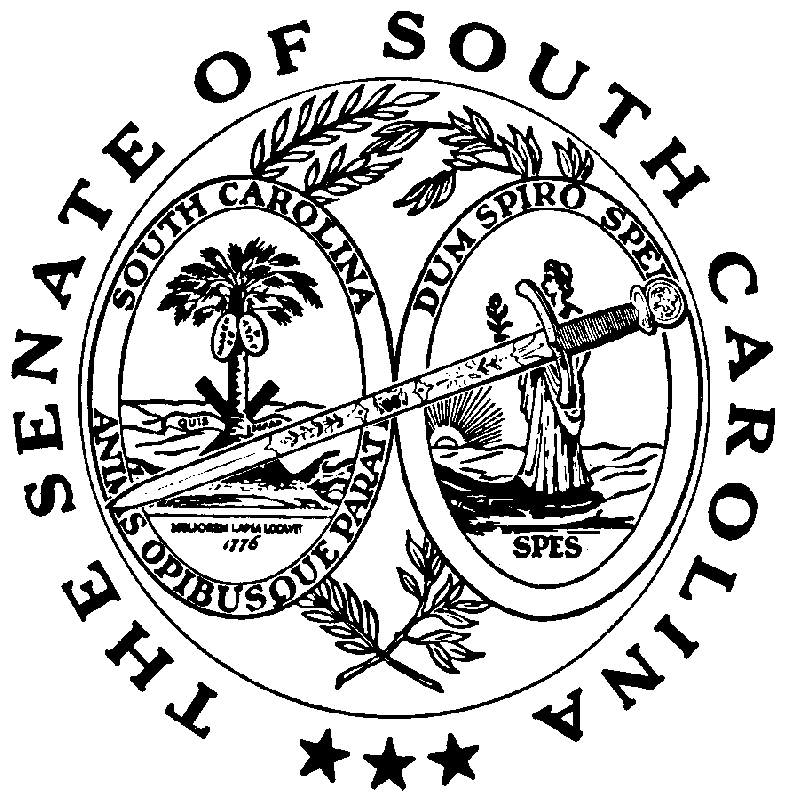 